Строение и  функции органа  зренияГлаз= глазное яблоко + вспомогательный аппаратГлазное яблоко имеет шаровидную форму и состоит из 3-х оболочек: наружной – склеры (фиброзная), средней - сосудистой;внутренней - сетчаткой. Строение органа зренияАккомодация – способностью обеспечивать резкое изображение предметов (за счет изменения кривизны хрусталика), расположенных как на близком, так и на далеком расстоянии от глазаСочетанная работа обоих глаз (бинокулярное зрение) обеспечивает стереоскопическое (объемное ) зрениеАномалии зрения: близорукость - человек четко видит предметы только на близком расстоянии, лучи фокусируются впереди сетчатки, так как хрусталик выпуклый и сильно преломляет лучи, либо удлиненное глазное яблоко, либо ослаблена ресничная мышца.дальнозоркость - человек хорошо видит предметы на далеком расстоянии, лучи фокусируются позади сетчатки, т. к. хрусталик плоский и слабо преломляет лучи, либо укороченное глазное яблоко, либо хрусталик потерял эластичность, либо ослаблена ресничная мышца.при близорукости применяют очки с двояковогнутыми линзами (рассеивающие), при дальнозоркости – с двояковыпуклыми (собирательные). 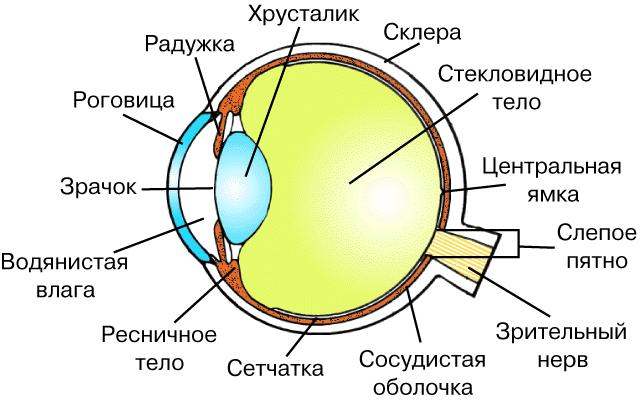 	Рис. Строение органа зренияСтруктураСтроение функцииВспомогательный аппарат:глазных мышцвеки, ресницы, бровислезный аппарат (слезная железа и слезовыводящие протоки)двигают глазное яблокоотводят пот и защищают глаз от поврежденийСлеза увлажняет поверхность глазного яблока, смывает посторонние частицы, содержит бактерицидное вещество - лизоцим.Наружная оболочка (фиброзная):Спереди роговицаСзади-  склераПрозрачнаянепрозрачную, плотную оболочку белого или слегка голубоватого цветаОптическая система глаза (проведение и  преломление света)придает форму глазному яблоку и защищает егоСосудистая оболочка:собственно сосудистая ресничное  тело РадужкаЗрачокхрусталик содержит кровеносные сосуды, пигмент меланинмышечная тканьсодержит пигмент, обуславливающий цвет глазотверстиеформа двояковыпуклой линзы, прозрачный, эластичныйпитание глазного яблокамышечные волокна ресничного тела  изменяют размеры зрачка в зависимости от освещенности(радиальные - расширяют зрачок, кольцевые - сужают); регулируют кривизну хрусталикаформирование зрачкаоптическая система глазаоптическая система глазапередняя камера глазазаполненная жидкостьюснабжает питательными веществами роговицу,оптическая система глазазадняя камера глазазаполненная жидкостью снабжает питательными веществами лишенный кровеносных сосудов хрусталик;оптическая система глазастекловидное тело.студенистой массойоптическая система глазаСетчаткасодержит светочувствительные рецепторы – палочки (125 млн.) и колбочки (6 млн.). Световоспринимающая часть глаза:палочки содержат зрительный пигмент родопсин и воспринимают свет;колбочки содержат пигмент иодопсин и воспринимают цвета при ярком освещении (3 типа колбочек, которые воспринимают красный, зеленый и синий цвет)желтое пятноСостоит в основном из  колбочекМесто наилучшего видения (центральное зрение). Остальная часть сетчатки обеспечивает боковое (периферическое) зрение.слепое пятноучасток, лишенный зрительных рецепторов - место выхода зрительного нерва